УПРАВЛЕНИЕ ОБРАЗОВАНИЯ КИНЕШЕМСКОГО МУНИЦИПАЛЬНОГО РАЙОНА П Р И К А З       от  10.08.2020                                                                      №  154-аОб утверждении плана подготовки к проведению государственной итоговой аттестации по образовательным программам основного общего и среднего общего образования в Кинешемском муниципальном районе  в 2020- 2021 учебном годуНа основании Порядка проведения государственной итоговой аттестации по образовательным программам основного  общего образования, утвержденного приказом Министерства образования и науки Российской Федерации от 25 декабря 2013 года № 1394 (в действующей редакции), Порядка проведения государственной итоговой аттестации по образовательным программам среднего общего образования, утверждённого   приказом Министерства образования и науки Российской Федерации 26 декабря 2013 года № 1400 (в  действующей редакции),  в целях организованного проведения государственной итоговой аттестации обучающихся, освоивших основные образовательные программы основного общего и среднего общего образования в Кинешемском муниципальном районе в 2020-2021 учебном году,приказываю:1.Утвердить план  подготовки к государственной итоговой аттестации по образовательным программам основного общего и среднего общего образования в Кинешемском муниципальном районе в 2020 - 2021 учебном году (приложение).2.Руководителям образовательных организаций обеспечить проведение мероприятий, указанных в плане подготовки.                                               3.Контроль исполнения данного приказа возложить на главного специалиста Управления образования Е.Н. Старчикову.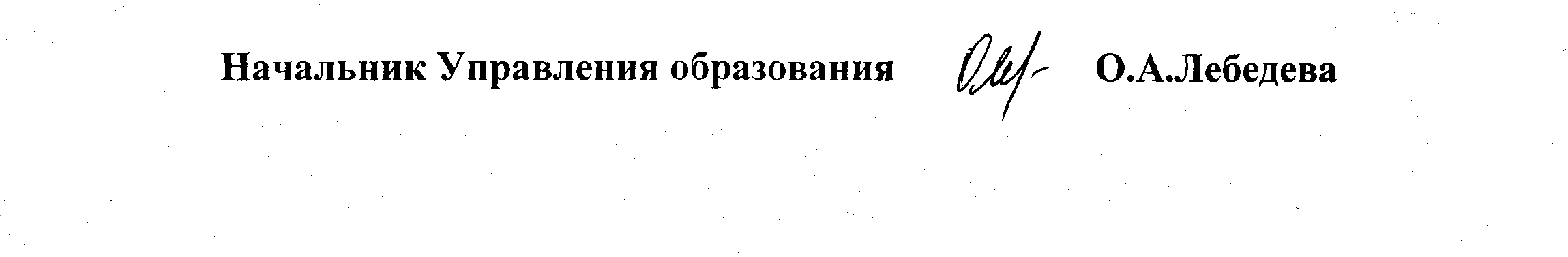 